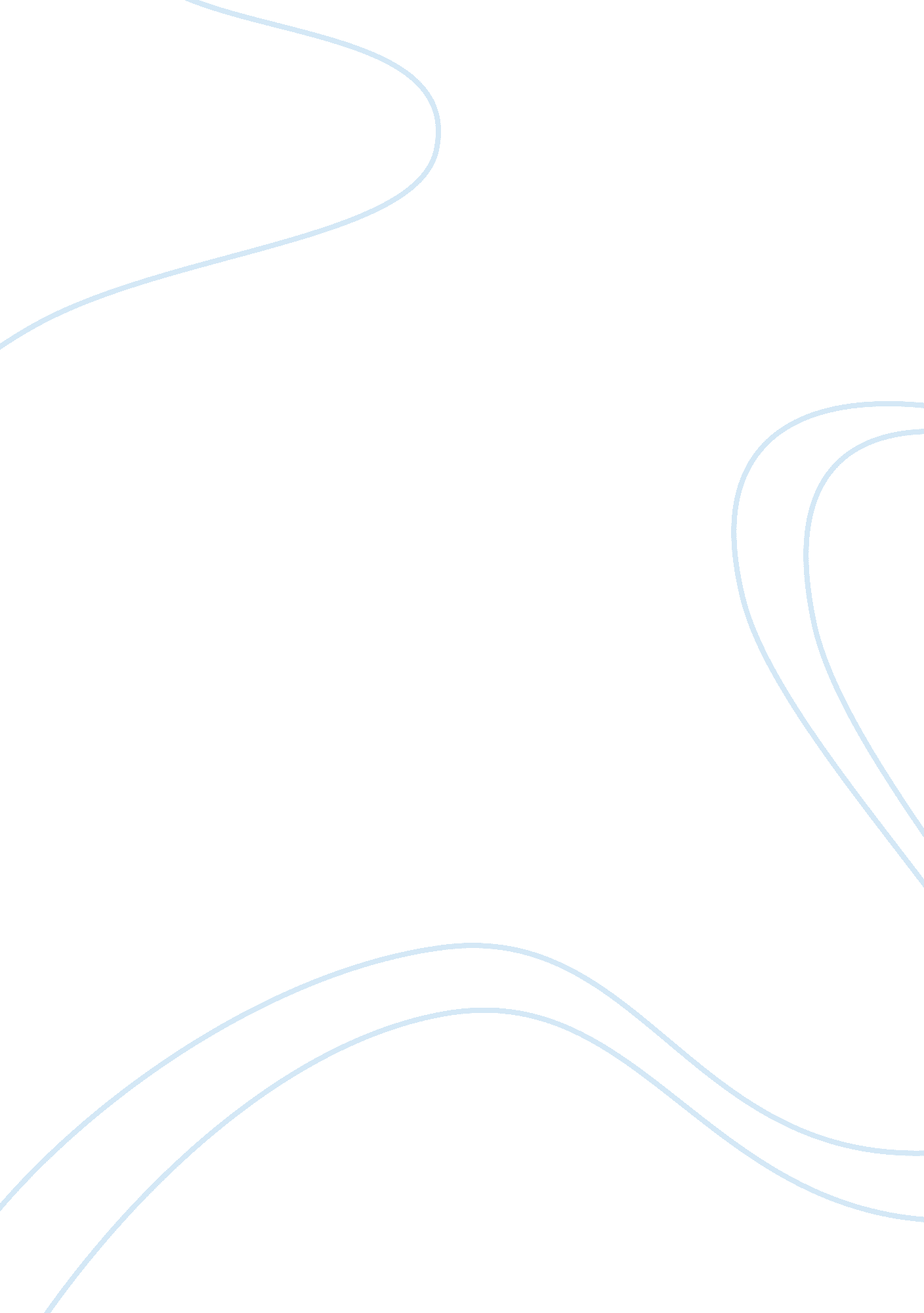 Your students’ english language skillsLinguistics, Language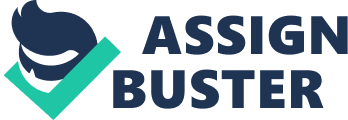 Your Students' English Language Skills BY gallantly How can improve English As the president of the English Language Society of the school, you wish to improve the students' standard of English. You want to give a talk to the students on how they can improve their English at one of the weekly school assemblies. Good morning to the principal, teachers and fellow students. As the president of the English Language Society of the school, indeed I felt honor to give a talk entitled " How to improve the students standard of English". English is an international language. Many up-to-date information on internet are written in English. In order to grab the first hand information, we have no choice but to improve our English standard. There are many ways ones can improve your English if you have the will to do so. The most practical and cheap ways is to read more English story books, magazines and newspapers. You can read at any hour and anywhere. You can read at the bus-stop while waiting for a bus. All you need to do is always put an English material in your pocket or bag. There are some who felt that they need proper guidance to improve their grammar, English structures and even pronunciation. They choose to go for English tuition class. Well, its not a bad idea after all! You can get one to one attention from a tuitionteacher, all you need to do is register yourself and pay up every month at any tuition center nearby. Always listening to English program on television and radio is both entertaining and learning. Beside getting your knowledge widen through National Geographic Channel and also get your pronunciation improve. What an excellence idea of killing two birds with one stone! Remember a proverb, " Practice made ones perfect". Reading and listening a lot is not enough to improve your English. Put your English into practice will bring you surprising reward. Practical thing like speaking English withfamilymembers, classmates, teachers help a lot. Taking part in English Debate, Elocution contest, Drama Competition and poem recitation will bring marvelous improvement. Apart from oral aspect, ones can improve your written skill through Essay writing competition and even corresponding with pen-pals in English. To conclude, there are thousand and one ways to improve your English, so, lets get started. Thank you for listening. 